     ҠАРАР                                                                         РЕШЕНИЕ             10 октябрь 2022 й.                       № 305                        10 октября 2022 г.Об отчете исполнения бюджета сельского поселения Улу-Телякский сельсовет муниципального района Иглинский район Республики Башкортостан за III квартал 2022 года	 Заслушав и обсудив об отчете исполнения бюджета сельского поселения Улу-Телякский сельсовет муниципального района Иглинский район Республики Башкортостан за III квартал 2022 года, Совет сельского поселения Улу-Телякский сельсовет муниципального района Иглинский район Республики Башкортостан р е ш и л: 	1.Отчет об исполнении бюджета сельского поселения Улу-Телякский сельсовет муниципального района Иглинский район Республики Башкортостан за III квартал 2022 года утвердить (согласно приложения № 1).	2.Настоящее решение обнародовать на информационном стенде в здании Администрации сельского поселения Улу-Телякский сельсовет муниципального района Иглинский район Республики Башкортостан и разместить на официальном сайте сельского поселения Улу-Телякский сельсовет муниципального района Иглинский Республики Башкортостан в информационно-телекоммуникационной сети Интернет. 	3. Контроль  за  исполнением  настоящего  решения  возложить  на постоянную  комиссию по  бюджету, налогам,  вопросам муниципальной собственности Совета  сельского  поселения  Улу-Телякский  сельсовет  муниципального  района   Иглинский  район  ( председатель –  Г.Р.Гималтдинова )Глава сельского поселения 							           Р.Р.ЧингизовПриложение №1к решению Совета сельского поселения Улу-Телякский сельсовет муниципальногорайона Иглинский район Республики Башкортостан от 10 октября 2022 г. №305БАШҠОРТОСТАН РЕСПУБЛИКАҺЫИГЛИН РАЙОНЫ
МУНИЦИПАЛЬ РАЙОНЫНЫҢ 
ОЛО ТЕЛӘК АУЫЛ СОВЕТЫАУЫЛ  БИЛӘМӘҺЕ  СОВЕТЫ (БАШКОРТОСТАН РЕСПУБЛИКАҺЫИГЛИН РАЙОНЫОЛО  ТЕЛӘК АУЫЛ СОВЕТЫ)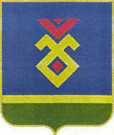 СОВЕТ СЕЛЬСКОГО ПОСЕЛЕНИЯУЛУ-ТЕЛЯКСКИЙ СЕЛЬСОВЕТ   МУНИЦИПАЛЬНОГО РАЙОНА ИГЛИНСКИЙ РАЙОН
РЕСПУБЛИКИ  БАШКОРТОСТАН(УЛУ-ТЕЛЯКСКИЙ СЕЛЬСОВЕТ   ИГЛИНСКОГО РАЙОНАРЕСПУБЛИКИ  БАШКОРТОСТАНОтчет об исполнении  бюджета сельского поселения Улу-Телякский сельсовет муниципального района Иглинский район за III квартал  2022 годОтчет об исполнении  бюджета сельского поселения Улу-Телякский сельсовет муниципального района Иглинский район за III квартал  2022 годОтчет об исполнении  бюджета сельского поселения Улу-Телякский сельсовет муниципального района Иглинский район за III квартал  2022 годОтчет об исполнении  бюджета сельского поселения Улу-Телякский сельсовет муниципального района Иглинский район за III квартал  2022 годв руб.Наименование показателяКлассификацияУточненныйОтчетНаименование показателяКлассификацияплан на  2022 годза 3 квартал 2022 годаДоходыДоходы8 683 656,547 694 756,58Налог на доходы физических лиц1 01 02 000 01636 400,00552 921,16Единый сельхоз. налог1 05 03 010 010,000,00Налог на имущество физических лиц1 06 01 030 10227 690,00127 454,06Земельный налог организаций1 06 06 033 10165 300,00145 199,72Земельный налог физ.лиц1 06 06 043 10392 305,00252 347,27Госпошлина за совершение нотариальных действий1 08 04 020 016 000,006 900,00Земельный налог, мобилизуемый на территориях сельских поселений1 09 04 053 100,00-2 126,91Арендная плата за земельные участки1 11 05 013 0581 200,0057 942,83Арендная плата за имущество1 11 05 035 10208 400,00311 125,14Доходы от сдачи в аренду имущества1 11 05 075 1027 200,00138 024,08Административные штрафы1 16 02 000 020,003 500,00Прочие доходы от компенсации1 13 02 995 1030 000,000,00Доходы от продажи материальных и нематериальных активов1 14 02 050 10700 000,000,00Дотации бюджетам сельских поселений2 02 16 001 102 614 600,002 614 600,00Субсидии бюджетам на финансовое обеспечение отдельных полномочий2 02 29 998 000,000,00Субвенции бюджетам бюджетной системы РФ2 02 35 118 10254 100,00254 100,00Межбюджетные трансферты, передаваемые бюджетам поселений2 02 40 014 10800 000,00700 000,00Прочие межбюджетные трансферты, передаваемые бюджетам поселений2 02 49 999 102 309 461,542 301 769,23Прочие безвозмездные поступления в бюджеты сельских поселений2 02 90 054 10231 000,00231 000,00РасходыРасходы8 884 722,037 894 965,24Общегосударственные вопросы01 02856 500,00854 205,33Общегосударственные вопросы01 042 658 379,972 224 302,06Другие общегосударственные вопросы01 13458 808,78454 808,78Национальная оборона02 03254 100,00179 825,00Обеспечение пожарной безопасности03 10481 500,00472 135,00Дорожное хозяйство (дорожные фонды)04 09800 000,00610 333,46Другие вопросы в области национальной экономики04 12 5 000,005 000,00Жилищное хозяйство05 0110 000,009 854,70Коммунальное хозяйство05 021 940 461,541 931 914,23Благоустройство05 031 294 971,741 041 872,68Другие вопросы в области ораны окружающей среды06 0530 000,0015 714,00Культура08 0185 000,0085 000,00Физическая культура11 0110 000,0010 000,00Дефицит бюджета (со знаком минус)Дефицит бюджета (со знаком минус)-201 065,49-200 208,66